Marking Key   Numeracy and MathsMarking Key   Numeracy and Maths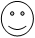 Demonstrated good effort to meet criteriaP1 - P7CorrectP1 - P7.IncorrectP1 – P7CCorrectedP1 – P7oAround the part of the calculation that is wrong.P1 – P7Demonstrated good effort to meet criteriaP1 - P7CorrectP1 - P7.IncorrectP1 – P7CCorrectedP1 – P7oAround the part of the calculation that is wrong.P1 – P7